BEML Limited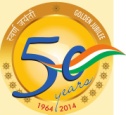 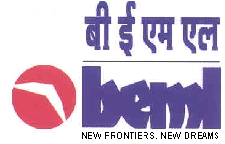 (A Govt. of India Undertaking) BEML Soudha, 23/1, 4th Main, Sampangirama Nagar, Bangalore-560 027, INDIABEML Limited, a pioneerin Multi Business (Defence,  Mining & Construction, Rail & Metro, Aerospaceand Dredging) Heavy Engineering Company with Turnover of over Rs. 3000 Crores requires InternshipTrainees  under BEML Internship Scheme for Cost and Management Accounts Trainees for its Finance Department at Bangalore,Mysore, KGF, Palakkad and Marketing Division:GENERAL CONDITIONSOnly Indian Nationals may apply.Age & Qualification stipulated above should be as on 04.01.2016.The candidates should ensure that he/she fulfills the eligibility criteria and other norms mentioned in the advertisement.The candidates should ensure that the particulars furnished are correct in all respect. BEML reserves the right to cancel the advertisement and / or the selection process at its discretionThe candidates are required to send their resume along with application form for internship training at annexure to recruitment@beml.co.in. The last date for submission of resume & application form is 04.01.2016.Date : 14.12.2015						       (Advt. No.KP/S/05/2015)APPLICATION FORMFOR INTERNSHIP TRAINING* Enclose resume along with photocopies of supporting documents in proof of age and qualificationDECLARATIONI hereby declare that the above statements are true& complete to the best of my knowledge and belief. In the event of the information being found to be false or incorrect, my candidature / internship training may be cancelled /terminated without any notice. Place:Date : (Signature of the Candidate)ParticularsQualificationNo. of VacanciesUpper agelimit Duration of TrainingStipend during trainingBEML Internship Scheme for Cost and Management Accounts TraineesCandidates should have passed intermediate course  of Cost & Management Accounting (CMA) Course offered by ICAI / intermediate (Integrated Professional Competence) course of Chartered Accountancy offered by Institute of Chartered Accountants of India2025 years1 YearRs.7500/- pmPaste self attested recent passport size Photograph1Name of the candidate2Address Details (Communication)3Email id 4Contact No.(Mobile)5Gender6Marital Status7DOB& Age as on 04.01.20168Fathers Name9Educational Qualification starting from 10th Standard onwardsYear of passingPercentage of Marks scored9Educational Qualification starting from 10th Standard onwards10th9Educational Qualification starting from 10th Standard onwards12th9Educational Qualification starting from 10th Standard onwardsUG9Educational Qualification starting from 10th Standard onwardsPG10CA- Inter/ICWA – Inter Qualification details CA- Inter/ICWA – Inter Year of passingPercentage of Marks scored10CA- Inter/ICWA – Inter Qualification detailsSubjects11Details of Work Experience ,if any*